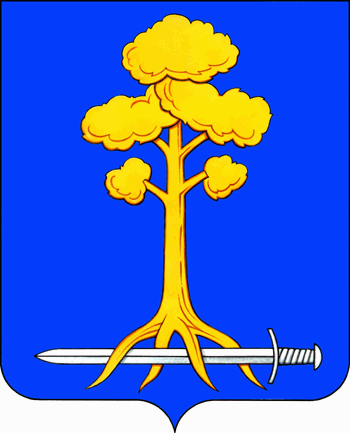 МУНИЦИПАЛЬНОЕ ОБРАЗОВАНИЕСЕРТОЛОВОВСЕВОЛОЖСКОГО МУНИЦИПАЛЬНОГО РАЙОНАЛЕНИНГРАДСКОЙ ОБЛАСТИАДМИНИСТРАЦИЯР А С П О Р Я Ж Е Н И Е08 ноября 2019 г.						                                №148г. Сертолово       В соответствии с Указом Президента Российской Федерации от 09.05.2011 г. №211 «О подготовке и проведении празднования 75-ой годовщины Победы в Великой Отечественной войне 1941-1945 годов», Поручениями Губернатора Ленинградской области по итогам видеоконференции с главами муниципальных образований и главами администраций муниципальных образований Ленинградской области 23.09.2019 г. и в целях взаимодействия  органов местного самоуправления МО Сертолово с предприятиями и организациями всех организационно-правовых форм, общественными объединениями, учреждениями, средствами массовой информации, осуществляющими свою деятельность на территории МО Сертолово,  по подготовке и проведению празднования 75-ой годовщины Победы в Великой Отечественной войне 1941-1945 годов: Создать организационный комитет по подготовке и проведению мероприятий, посвященных празднованию 75-ой годовщины Победы в Великой Отечественной войне 1941-1945 годов (далее – Организационный комитет).Утвердить состав Организационного комитета, согласно приложению  к настоящему распоряжению. Поручить Организационному комитету в срок до 14.11.2019 г. разработать План основных мероприятий, посвященных празднованию   75-ой годовщины Победы в Великой Отечественной войне 1941-1945 годов, представить его на утверждение 18.11.2019 г.        4. Распоряжение вступает в силу после подписания.        5. Распоряжение подлежит опубликованию в газете «Петербургский рубеж» и размещению на официальном сайте администрации МО Сертолово в информационно-телекоммуникационной сети Интернет.        6. Контроль за исполнением настоящего распоряжения оставляю за собой. Глава администрации			                                                Ю.А. Ходько  Приложение  к распоряжению администрации МО Сертоловоот 08.11.2019 г. №148СОСТАВорганизационного комитета по подготовке и проведению мероприятий, посвященных празднованию 75-ой годовщины Победы в Великой Отечественной войне 1941-1945 годовО подготовке к празднованию 75-ой годовщины Победы  в Великой Отечественной войне 1941-1945 годовПредседатель организационного комитетаПредседатель организационного комитетаРудь Надежда Ивановна Первый заместитель главы администрации МО СертоловоЗаместитель председателя организационного комитетаЗаместитель председателя организационного комитетаКарачёва Ирина ВасильевнаЗаместитель главы администрации по финансам и экономике-председатель комитета финансов и экономики администрации МО СертоловоЧлены  организационного комитета:Члены  организационного комитета:Василенко Виктор ВладимировичЗаместитель главы администрации по жилищно-коммунальному хозяйству администрации МО СертоловоОрехова Екатерина ВладимировнаПредседатель комитета по управлению муниципальным имуществом администрации МО СертоловоМиллер Елена ГригорьевнаНачальник отдела местного самоуправления администрации МО СертоловоВишнякова Ольга ОлеговнаНачальник юридического отдела администрации МО СертоловоБелобоков Сергей АндреевичНачальник отдела административного обеспечения и информатизации администрации МО СертоловоСвеженцев Михаил АлексеевичНачальник отдела ВУС администрации МО СертоловоГайдаш Николай СеменовичЗаместитель председателя совета депутатов МО Сертолово (по согласованию)Кораблева Тамара ВасильевнаПочетный житель г. Сертолово, заместитель председателя общественной организации ветеранов МО Сертолово (по согласованию) Матусевич Марина СтепановнаДиректор МАУ «Сертоловский КСЦ «Спектр», депутат совета депутатов МО Сертолово (по согласованию)Кисляков Вадим ЕвгеньевичДиректор Сертоловского МУ «Оказание услуг «Развитие», депутат совета депутатов МО Сертолово (по согласованию)Сапожник Александр ДмитриевичГенеральный директор ООО «УЮТ-СЕРВИС», депутат совета депутатов МО Сертолово (по согласованию)Михайловская Алена АлександровнаГенеральный директор ООО «Комфорт», депутат совета депутатов МО Сертолово (по согласованию)Стоянов Борис ГеоргиевичПредседатель Сертоловского городского отделения ветеранов локальных войн и военных конфликтов ЛРО «Российский союз ветеранов Афганистана», депутат совета депутатов МО Сертолово (по согласованию)Веселов Владимир ВасильевичПочетный житель г. Сертолово, депутат совета депутатов МО Сертолово (по согласованию)Агашкин Виктор ПетровичКомандир войсковой части 71717 (по согласованию)Костюшов Евгений ВасильевичГлавный врач ГБУЗ ЛО «Сертоловская городская больница» (по согласованию) Секретарь организационного комитета Секретарь организационного комитетаБуравская Ирина НиколаевнаГлавный специалист отдела местного самоуправления администрации МО Сертолово